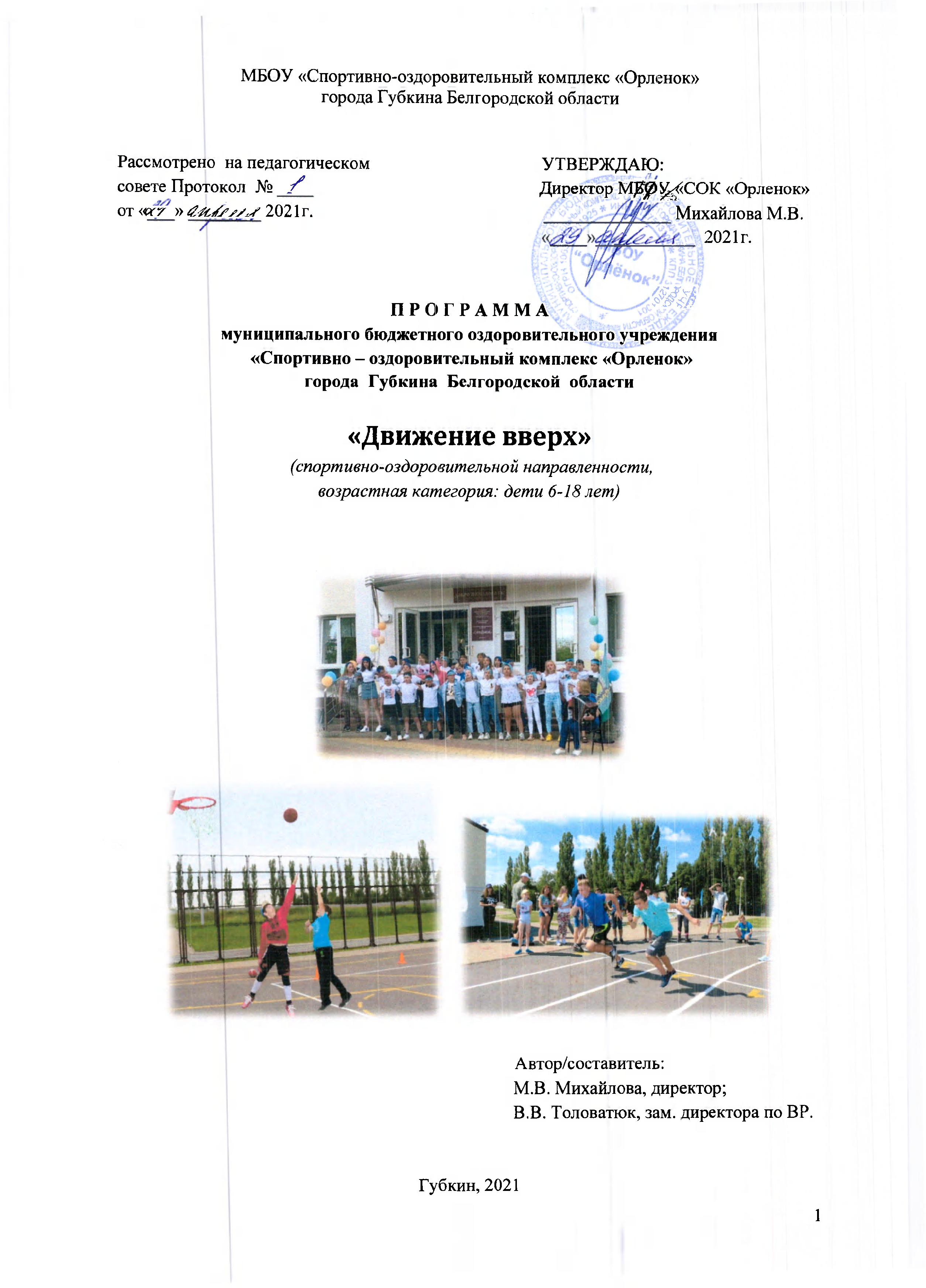 ОГЛАВЛЕНИЕ1. Пояснительная записка ……………………………………………………………................32. Актуальность программы ……………………………………………………………………63. Целевой блок программы …………………………………………..…………………….....114. Основные направления деятельности программы ……………….…….…........................125. Принципы деятельности …………...……………………………………………………….126. Содержания и средства реализации программы……………..………….………………....137. Поэтапный механизм реализации программы……………………………………………..188. Критерии и показатели реализации программы ……………………………..……...….....229. Кадровое обеспечение программы ………………………………..………………….….....23 10. Информационно-методическое обеспечение программы…………………..…….….….2411. Материально-техническое обеспечение программы……………………………….……2512. Финансовое обеспечение …………...……………………………………………………..2513. Ожидаемые результаты ……………………………………………………………………2614. Список литературы…………………………………………………………………………29Приложение«…Результатом нашей работы должно стать осознание молодым поколением необходимости в здоровом образе жизни…… Каждый молодой человек должен осознать, что здоровый образ жизни – это успех, его личный успех.»В.В. ПутинПояснительная запискаСтационарный загородный лагерь «Орлёнок» расположен  в живописном лесном  массиве  в  двух  километрах  от  города. Представляет собой благоустроенный 4-х  этажный жилой корпус вместимостью  более  200 человек. Многофункциональный комплекс, идеально подходящий для индивидуального, дружеского, семейного отдыха и проживания. Особой популярностью «Орлёнок» пользуется в летний период. Здесь  за одну смену (21 день) могут отдохнуть 144 ребёнка Губкинского городского округа.В связи с пандемией отдых детей отличается от обычного. Осуществляется с  учётом  комплекса мер по предупреждению всех рисков распространения коронавирусной инфекции. Наполняемость отрядов составляет не более 75% от проектной мощности лагеря. В летней смене в период с 09.08.21 по 29.08.21 отдыхают 108 детей. Из них в лагерь направляются дети, попавшие в трудную жизненную ситуацию  в количестве – 40 человек: многодетные и малоимущие, дети из неполных семей, состоящие на диспансерном учёте, под опекой, семьи, находящиеся на учёте КДН. Ориентация на интересы ребенка - одна из важных черт загородного лагеря «Орлёнок». Детский лагерь создает благоприятные условия для самосовершенствования и самореализации личности. Уважение к личности ребенка, к его внутреннему миру, признание его права быть самим собой, создание условий для развития его способностей, удовлетворения индивидуальных нужд и потребностей, самореализации – ключевые ориентиры детского лагеря.  С целью разработки  программы для детей на  2021 год, был проведен анализ летней кампании 2020 года. Учитывались детские пожелания, чувства, интересы и возможности лагеря.Эмоциональное впечатление оставил у детей просмотр фильма «Движение вверх», основанный на реальных событиях, произошедших на Олимпиаде 1972 года в Мюнхене, навсегда вошедших в историю спорта, как легендарные "три секунды". Это кино о противостоянии сборной СССР по баскетболу с казавшейся непобедимой сборной США, в чьей победе практически никто не сомневался. Ведь за 36 лет команда Америки не потерпела ни единого поражения, они были фаворитами и всегда показывали высокое мастерство игры. Но на кону была честь страны и советские баскетболисты должны были сделать невозможное, подготовиться ещё лучше, показать невероятное мастерство и одолеть столь сильного соперника.Это история о спортсменах Советского Союза и их великом тренере, который сумел натренировать своих подопечных так, чтобы они смогли вырвать победу в этом противостоянии ведущих мировых держав. Потому что он верил в наших ребят и знал, что мы - самая сильная сборная на планете! Главное - это упорство и воля к победе, тогда любые соперники нестрашны.После просмотра фильма ребята лагеря долго его обсуждали и было видно, как они гордились нашей страной, хотели быть похожими на спортсменов из фильма. Многие дети говорили о желании быть здоровыми и бодрыми, сильными и умелыми, честными и справедливыми, настоящими патриотами своей малой родины.В стационарном загородном  лагере «Орлёнок» созданы все условия для приобщения детей к спорту: два тренажерных  и один теннисный  залы, бассейн, сауна. На территории комплекса  оборудованы  открытые спортивные и игровые площадки: футбольное поле, теннисный корт, баскетбольная и волейбольная площадки, 4-х полосная  беговая  дорожка. Приложение № 1Детский оздоровительный лагерь является частью социальной среды, в которой ребята реализуют свои возможности, потребности в индивидуальной, физической и социальной компенсации в летний период.Лагерь «Орлёнок» работает во взаимодействии с социальными объектами города, в первую очередь – это образовательные организации. Школы Губкинского городского округа принимают участие в реализации муниципального проекта «Дети-наставники» (Создание системы наставничества в общеобразовательных организациях Губкинского городского округа).Каждая школа самостоятельно определяет направления наставнической деятельности. Среди них - наставничество над учащимися, показывающими индивидуальные образовательные дефициты, находящимися в трудной жизненной ситуации, наставничество при организации исследовательской деятельности учащихся, внеурочное взаимодействие старших и младших школьников.Как правило, в роли наставников выступают учащиеся старших классов, обладающие лидерскими и организаторскими качествами, демонстрирующие результаты в учебе, спорте, творчестве.Принимая во внимание данный проект, программа детского лагеря «Движение вверх» составлена с учётом позиции наставничества.На первоначальном этапе наставниками являются тренеры (выдающиеся спортсмены Губкиского городского округа), популяризирующие спорт и здоровый образ жизни в онлайн-формате, передающие свой опыт в области спорта педагогическому составу и детям, пребывающим в летней смене.На основном этапе педагогами детского лагеря осуществляется практическая деятельность с детьми, которая предлагается тренерами-наставниками. В течение дня проводятся разнообразные формы работы с целью физического развития детей и подростков.На этом этапе осуществляется помощь каждому ребенку в раскрытии своего потенциала посредством комплекса спортивно-оздоровительных мероприятий. Выявляются дети с лидерскими способностями в области спорта с целью осуществления наставнической деятельности. Проводится работа по взаимодействию с родителями.На заключительном этапе наставниками становятся ДЕТИ. Наставническая детская деятельность является ценностной особенностью программы. Дети - лидеры помогают друг другу, поддерживают, оказывают помощь ребятам, попавшим в трудную жизненную ситуацию. Происходит  осознание каждым ребенком  значимости спорта в его жизни, овладение основными формами агитации и пропаганды, направленной на мотивацию к ЗОЖ. Осуществляется  самореализация, саморазвитие и самосовершенствование детей и подростков. У детей преобладает право выбора понравившегося вида спорта, выбора тренера с целью посещения спортивных секций по завершению летней оздоровительной кампании. Такое общение не только устанавливает более тесные и неформальные связи между детьми и взрослыми, но и воспитывает ответственность, развивает способности принимать решения, осознанно выбирать и строить свою жизненную траекторию. Никакие знания не передаются иначе как от человека к человеку, за каждым успешным человеком в любой сфере всегда стоит наставник. Наставник – это когда человек вкладывает душу, делится своими профессиональными секретами, которые позволили ему самому быть лучшим.Именно поэтому в  основе программы «Движение вверх» заложена позиция наставничества, где важным звеном является  популяризация спорта и здорового образа жизни, а главными участниками являются дети и  взрослые.По своей направленности программа является комплексной, т.е. включает в себя разноплановую деятельность, объединяет различные направления оздоровления, отдыха и воспитания детей в условиях лагеря. Нормативно-правовое обеспечение:Федеральный закон от 29.12.2012г. № 273-ФЗ «Об образовании в Российской Федерации» (с изменениями 2021г)СП 2.4. 3648-20 «Санитарно- эпидемиологические требования к организациям воспитания и обучения, отдыха и оздоровления детей и молодёжи»СП 3.1/2.4.3598-20 «Санитарно-эпидемиологические требования к устройству, содержанию и организации работы образовательных организаций и других объектов социальной инфраструктуры для детей и молодежи в условиях распространения новой коронавирусной инфекции (CAVID -19)»Устав муниципального бюджетного оздоровительного учреждения «Спортивно-оздоровительный комплекс «Орленок»;Положение о летнем загородном оздоровительном лагере муниципального бюджетного оздоровительного учреждения «Спортивно-оздоровительный комплекс «Орленок»;Локальные нормативные акты учреждения.Новизна заключается:в привлечении тренеров-наставников Губкинского городского округа к реализации проектной деятельности детского лагеря в формате-онлайн на всю летнюю смену; в разработке авторского vita-календаря (от лат. жизнь), т.е. «жизнь детей каждый день». Vita-календарь представляет собой планирование ежедневных спортивных мероприятий с детьми. Приложение № 2. В формате онлайн 21 тренер-наставник  популяризирует юному поколению спорт и здоровый образ жизни. Актуальность Здоровье - бесценное достояние не только каждого человека, но и всего общества. Каждому из нас присуще желание быть сильным и здоровым, сохранить как можно дольше подвижность, бодрость, энергию и достичь долголетия. Эта главная ценность жизни. Его не купишь ни за какие деньги, его надо сохранять, оберегать и улучшать смолоду, с первых дней жизни ребенка. Проблема здорового образа жизни приобретает глобальный масштаб, и ее актуальность с течением времени только возрастает. Это объясняется целым рядом причин, и самая главная из них: высокий уровень развития цивилизации, повлекший за собой такие проблемы, как гиподинамия с последствиями в виде хронических болезней, неправильное питание, перегруженность информацией, что истощает нервную систему и вызывает склонность не только к вредным привычкам, но и к суициду. Поэтому здоровьесбережением необходимо заниматься на всех уровнях: личном, семейном, общественном.Большая роль в решении этой проблемы отводится пропаганде, популяризации здорового образа жизни, особенно среди молодёжи.Юные годы особо значимы для всей последующей жизни человека, именно они в большей степени определяют, каких успехов сможет добиться человек в жизни. В молодом возрасте человек должен уже самостоятельно и осознанно делать шаги в этом направлении, и мотивировать его к этому как раз и может пропаганда здорового образа жизни. Вот почему популяризации здорового образа жизни среди молодежи придаётся первостепенное значение.Мониторинг состояния здоровья и физического развития детей становится особенно актуальным в связи с реализацией Указа Президента Российской Федерации «О Всероссийском физкультурно-спортивном комплексе «Готов к труду и обороне (ГТО)». Для физического благополучия прежде всего нужно, чтобы организм человека хорошо функционировал, и большую роль здесь играют такие факторы, как оптимальная физическая активность, рациональное питание, разумное сочетание труда и отдыха, здоровый сон, отказ от вредных привычек, соблюдение правил личной гигиены. Есть ряд причин почему молодежь не уделяет сегодня должного внимания своему здоровью: нехватка времени, отсутствие силы воли, лень, нет смысла заниматься здоровьем при отсутствии проблем с ним. Пропаганде здорового образа жизни в нашем обществе противостоит очень мощная антипропаганда. Молодыми людьми, особенно раннего юношеского возраста, когда их сознание ещё находится в стадии формирования и легко поддаётся различным влияниям, очень часто манипулируют. Повсюду предлагается широкий ассортимент «нездоровых» продуктов. В СМИ очень много скрытой рекламы: рекламы курения, алкоголя, наркотиков.Информация, получаемая юными зрителями с телеэкранов, также не способствует социализации. По телевизору пропагандируют западный образ мышления и устанавливают рамки «красивой» жизни. Это ведет к проблемам становления личности, «так как выдуманные идеалы далеко не всегда соответствуют реальности, и, имея подобную систему ценностей и поведения, адаптация в социуме становится затруднительной». Социологические исследования подтверждают, что молодые люди часто относятся к своему здоровью формально, так как не имеют достаточно разностороннего взгляда на эту проблему, понимание здорового образа жизни обычно сводится и к правильному питанию и отказу от вредных привычек. В этой связи требуется обучение молодого поколения здоровому образу жизни, чтобы расширить их представление о здоровом поведении и, тем самым, создать ту базу, которая позволит молодежи действительно получать удовольствие от жизни, не подвергая своё здоровье нагрузкам, которые негативно скажутся в будущем, снижая их социальное самочувствие и возможность осуществлять свои функции в обществе.Формирование здорового образа жизни — многоплановая, комплексная задача, для успешного решения которой необходимы усилия всех звеньев государственного и общественного механизмов.Какую работу по данному направлению может провести в летний период детский лагерь описано в авторской программе «Движение вверх».  Авторы программы предлагают включение через шоу, интернет-порталы, социальных сетей разнообразные формы работы с детьми (игры, проекты, встречи с интересными людьми, олимпиады, гостиные, праздники, конкурсы, квест-игры, мастер-классы и мн.др.) с целью формирования мировоззрения у молодёжи. Именно эти информационные потоки надо переориентировать на здоровый образ жизни.Дети и подростки часто ищут кумиров и стараются подражать им. Сегодня образцом для подражания должен стать человек не только стильный, с хорошей фигурой, но и далекий от вредных привычек, ведущий активный, подвижный образ жизни. Авторы программы «Движение вверх» привлекают на всю оздоровительную смену (3 недели) тренеров, 21 выдающегося спортсмена Губкинского городского округа (кандидаты, мастера спорта, засуженные тренера) с целью проведения пропагандистской работы по формированию у детей интереса к спорту и здоровому образу жизни в онлайн-формате. Приложение № 3 Для этого до начала летней оздоровительной кампании производилась запись видеороликов, поскольку очные встречи с интересными людьми не осуществлялись с целью соблюдения мер по недопущению распространения коронавирусной инфекции. Приложение № 4Авторы программы  «Движение вверх» считают, что эффективности можно добиться в том случае, если в человеке будет воспитано чувство личной ответственности за свою судьбу, за свой образ жизни. Никакими пожеланиями, приказами, наказаниями нельзя заставить человека охранять и укреплять собственное здоровье, если он сам не будет сознательно формировать собственный стиль здорового поведения. Поэтому воспитание требовательного отношения к себе надо начинать ещё в раннем детстве.Применение данного материала важно с целью оказания социально-психолого-педагогической помощи и поддержки детям, оказавшимся в трудной жизненной ситуации. Дети, находящиеся в трудной жизненной ситуации, – дети, которые самостоятельно не в состоянии решить проблемы жизнедеятельности, возникшие у них под воздействием тех или иных обстоятельств. Необходимо иметь в виду, что каждый ребенок в разные периоды своей жизни, а также в зависимости от социальных условий, в которых он может оказаться по независящим от него причинам, может оказаться в трудной жизненной ситуации, и соответственно, будет нуждаться в помощи и защите в разной степени.Дети учатся общаться, помогать друг другу, поддерживать, сочувствовать, сопереживать, наставлять  на положительный опыт.Представленная программа «Движение вверх» является актуальной на сегодняшний день и соответствует своему названию.Целесообразность:Разработанная программа «Движение вверх» позволяет ребёнку проявить себя в социальном плане, освоить правила здорового образа жизни, ощутить взаимосвязь с другими детьми и взрослыми, укрепить уверенность в своих силах, повысить самооценку, выйти на новый уровень развития, улучшить свои физические качества, осознать себя личностью, вызывающей положительную оценку в глазах других людей. Отличительные особенности программы: В связи с работой лагеря в период пандемии, взаимодействие с социальными структурами Губкинского городского округа осуществляется в формате – онлайн. Особенностью программы является авторский vita-календарь, который представляет собой план ежедневных спортивных мероприятий с детьми  Каждый день в формате онлайн с детьми общаются тренера-наставники Губкинского городского округа. Они рассказывают о себе, знакомят с видами спорта, показывают игровые элементы, делятся опытом. Наставническая деятельность осуществляется в течение режима дня.Ключевой особенностью является то, что в результате реализации программы «Движение вверх» наставниками становятся Дети. Итог деятельности детского лагеря -  формирование спортивного сообщества. Программа применима не только для лагерей различных типов, но и может использоваться педагогами общеобразовательных школ, учреждениями дополнительного образования. Построена с учётом возрастных и индивидуальных особенностей детей от 6 до 18 лет.  Использование данного материала поможет конкретно каждому ребенку раскрыть свой потенциал через комплекс оздоровительных мероприятий и организацию досуговой деятельности, поможет отвлечься от компьютерных игр. Данная программа «Движение вверх» разработана с учётом комплекса мер по предупреждению всех рисков распространения коронавирусной инфекции:Заезд и выезд одномоментно, то есть за 1 день. Запрет на прием детей после дня заезда и на временный выезд в течение смены.Ежедневное проведение «утреннего фильтра» с обязательной термометрией с использованием бесконтактных термометров среди детей и сотрудников с целью своевременного выявления и изоляции детей и взрослых с признаками респираторных заболеваний, и повышенной температуры. Постоянная проверка всех детей и взрослых на наличие признаков респираторных заболеваний. Наполняемость отрядов не более 75% от проектной мощности лагеря.Организация питания детей согласно графику. После каждого приема пищи проведение дезинфекции.Дежурство врача и медсестры на протяжении всей смены на территории лагеря. Регулярное проветривание помещений, проведение влажной уборки с применением дезинфицирующих средств. Взаимодействие с социальными и другими структурами только онлайн формой.Частое мытьё рук, обработка дезинфицирующими средствами.Установка дозаторов с антисептиками, кулеры с водой и одноразовыми стаканчиками.   Допуск к работе персонала по результатам иммуноферментного анализа на наличие антител к COVID – 19, проведенного не позднее, чем 72 часа до начала работы в лагере.Обеспечение работников средствами индивидуальной защиты. Срок реализации Программы – летний период с 09 августа по 29 августа 2021г. (3 недели), построена с учетом возрастных и индивидуальных особенностей детей от 6 до 18 лет. Идея программы заключается в пропаганде и популяризации детей и подростков к спорту, здоровому образу жизни через наставническую деятельность. Чтобы отдых детей и подростков был незабываемым, полезным, насыщенным возникла идея привлечения на летнюю оздоровительную смену известных спортсменов Губкинского городского округа, добившихся больших успехов в спорте. Результат реализации программы -  выявление детей с лидерскими способностями с целью осуществления наставнической деятельности, которое позволит оказывать помощь и поддержку всему детскому коллективу, особенно детям, оказавшимся в трудной жизненной ситуации.ЦЕЛЕВОЙ БЛОКЦель: Популяризация спорта и здорового образа жизни посредством наставничества спортивного сообщества для физического развития детей и подростковЗадачи:Укрепление здоровья и обеспечение правильного физического развития детей и подростков Формирование знаний, умений, навыков и привычек в области физической культуры и гигиены, направленных на укрепление здоровья;Включение детей в разнообразные виды физкультурно-спортивной деятельностиВоспитание морально-волевых качеств и черт личности;Развитие физических способностей и стремление к занятиям физкультуры и спорта;Приобщение к здоровому образу жизни.Развитие навыков в области самореализации и самоуправления у детей и подростков;Формирование позитивного мышления, гражданственности, патриотизма и нравственности  Обеспечение профилактики детской и подростковой безнадзорности, беспризорности, травматизма, правонарушений в оздоровительный период. Привлечение родителей и социальных партнёров к организации летнего отдыха и занятости детей в формате онлайн.Ни одна из задач не может полностью обособленно выполняться от других задач. Они непременно пересекаются, и лагерь выполняет не одну задачу, а комплекс всех задач.Основные направления деятельности Программы1.  Лечебно-оздоровительное: с учетом особенностей детей включает дозированные солнечные и воздушные ванны, утреннюю гигиеническую гимнастику, закаливающие процедуры, выполнение режимных моментов в соответствии с возрастом детей.	2. Спортивно-оздоровительное: организация занятий спортом, развития навыков гигиены, организации полноценного рационального питания, приобщения детей и подростков к здоровому образу жизни; вовлечение их в активную спортивно-оздоровительную деятельность.3. Гражданско-патриотическое: включает в себя воспитательные мероприятия, связанные с уважением к прошлому нашей страны, любви к своей Родине. формирование у детей понимания единства и взаимозависимости мира         4. Художественно – творческое: раскрытие нравственного, творческого, физического потенциала личности воспитанников через организацию различных видов художественно-творческой деятельности. 5. Информационно-ознакомительное: разработка презентаций, режим онлайн, просмотр видеороликов во время проведения игровых, конкурсных и др. мероприятий.  	Принципы деятельности:	Деятельность детского лагеря опирается на определенные принципы, основополагающие идеи, ценностные основания. Важным составляющим звеном является приобщение детей к спорту, здоровому образу жизни. Для ценностного ориентирования детей и подростков в данном направлении особую значимость приобретают следующие принципы:	1. Принцип целенаправленности означает, что воспитательная работа, ее содержание и методы подчинены цели.	2. Принцип комплексного воспитания предусматривает единство задач, средств и методов воспитания детей и подростков преемственную связь воспитания и развития личности ребенка в условиях лагеря, цельность воздействий на чувства, сознание и поведение.	3. Принцип воспитания в деятельности. Нужно использовать возможности каждой из них, организовывать благоприятные условия для их своевременного возникновения и развития, базироваться на ведущую деятельность.	4. Принцип взаимосвязи гуманизма и уважения к личности ребенка в сочетании с высокой требовательностью. Требует от взрослого проявления педагогического такта. Требовательность педагога к детям проявляется в принципиальности, которая выражается в поощрениях и наказаниях, в справедливом отношении к детям.	5. Принцип опоры в воспитании на положительные качества ребенка. В каждом ребенке есть положительные черты, достоинства, которые нужно увидеть педагогу и дать им развитие в соответствующей деятельности. Это вызовет у него склонность к усовершенствованию своего поведения, будет способствовать проявлению его индивидуальности. В то время как подчеркивание недостатков, непрерывное указание на них не поможет детям избавиться от них, а часто еще больше укрепляет эти недостатки.	6. Принцип воспитания детей и подростков в коллективе. В коллективе сверстников ребенок приучается совмещать свои интересы с интересами других ребят, приобретает элементарные навыки коллективной жизни. 	7. Принцип «Равный - равному». Помочь ребёнку осознать ответственность за свою жизнь и поставить его в ситуацию свободного выбора.  Подростку, сделавшему такой выбор, осознавшему ценности здорового образа жизни, проще донести эту информацию до сверстников, поскольку они будут общаться на одном языке.Содержание и средства реализации программы  Оздоровление следует признавать в качестве основной цели летнего отдыха детей. Оздоровительная составляющая жизни в лагере - это оптимальный двигательный режим, закаливание, сбалансированное питание, рациональный суточный распорядок, соответствие окружающей среды гигиеническим нормативам, гигиенические навыки и правильный образ жизни (в том числе антиалкогольный и антинаркотический). Разумное сочетание отдыха и труда, спорта и творчества дисциплинирует детей и подростка, балансирует его мышление и эмоции. Новой формой работы является наставническая деятельность, где главную роль в режиме онлайн выполняют тренера-наставники, а дети летнего лагеря участвуют в различных мероприятиях и перенимают наставнический опыт. Работа по приобщению детей к спорту и здоровому образу жизни осуществляется поэтапно следующим образом:I этап – подготовительный- создание безопасной среды.- встречи с тренерами и ведущими спортсменами Губкинского городского округа с целью  определения с тренерами-наставниками форм работы по данному направлению;- разработка «Vita-календаря» (жизнь детей каждый день);- запись видеороликов; - разработка программы, плана мероприятий на смену, план - сетка организации отдыха и оздоровления детей; Приложение № 5- создание информационных стендов, папок с материалами программы, роликов, буклетов, памяток для детей и родителей, анкет; II этап – организационный- Общее представление о смене, её тематике, определение планов работы отрядов, корректировка планов в зависимости от интересов участников смены, погодных условий; выбор ролей и видов деятельности;-  формирование служб самоуправления;принятие законов коллективной жизнедеятельности;- формирование отрядов; диагностика уровня физического развития всех участников смены;- выявление интереса детей к спорту по методике А.В. Шаболтаса Приложение № 6- определение оценки готовности к здоровому образу жизни по  методике С. Дерябо и В. Ясвина «Индекс отношения к здоровью» Приложение № 6- анкетирование, выбор лидеров- открытие смены.  III – основной- Вовлечение детей и подростков в спортивную жизнь летней лагерной смены, пропаганда здорового образа жизни, физической культуры и спорта. Приложение № 7 Организация наставнической деятельности детей с лидерскими способностями в области спорта.  Приложение № 8Предоставление возможности каждому ребёнку реализовать свой спортивный и творческий потенциал и продемонстрировать свои возможности.IY – итоговый- Диагностика уровня физического развития всех участников смены на конечном этапе,выявление оздоровительного эффекта;- выявление интереса детей к спорту по методике А.В. Шаболтаса- определение оценки готовности к здоровому образу жизни по  методике С. Дерябо и В. Ясвина «Индекс отношения к здоровью»награждение организаторов, активных участников смены;итоговое анкетирование;подведение итогов смены;закрытие сменыВ течение всей смены, 21 дня, тренера-наставники с помощью разных форм демонстрируют свои умения в спорте, обучают детей, рассказывают интересные жизненные ситуации, делятся своим опытом. Формы организации деятельности:В течение дня дети и подростки вовлекаются в предлагаемую тренерами деятельность совместно с инструкторами по физической культуре, воспитателями, вожатыми, педагогом-психологом. Они вместе играют, участвуют в викторинах, учатся выполнять упражнения, принимают активное участие в праздниках, получают новые знания, и пр.  В процессе взаимодействия с несовершеннолетними тренер - наставник подбирает наиболее эффективные формы работы, это могут быть индивидуальные, групповые и смешанные.  Деятельность летней смены включает в себя следующие направления:- взаимодействие с тренером-наставником- взаимодействие с педагогами детского лагеря- взаимодействие с детьми и подростками- взаимодействие с родителями- взаимодействие  с организациями: КДН, образовательные организации, спортивные школы, и др. учреждения Губкинского городского округаДетская наставническая позиция является ценностным ориентиром программы. Она проявляется в разных видах деятельности в течение режима дня.Модель детского наставничества «Спорт без границ»Данная модель рассматривается как способ:•         строить социальные отношения;•         применять на практике свои принципы;•         получать новые навыки;•         найти поддержку и друзей;•         почувствовать себя способным что-то совершить.В организации деятельности детей в летнем лагере используются:методы, предполагающие совместные действия взрослого и ребёнка:- интеллектуально - творческие игры, групповые технологии, творческая деятельность  и др.; методы формирования новых знаний и способов деятельности: - проектно-исследовательская деятельность, образовательные маршруты,  выполнение задания, создание проблемной ситуации и другие методы, позволяющие развивать творческие, лидерские, организаторские способности, выявлять проблему и находить способы её решения; методы формирования личностных результатов: - убеждение, соревнование, конкурсы, личный пример, воспитывающие ситуации. 	В деятельности по реализации плана мероприятий летней лагерной смены используется комплексный подход к организации работы с детьми на основе разнообразия видов и форм деятельности, которые позволяют приобщать детей к спорту и здоровому образу жизни, развивать личностный рост каждого ребенка и такие качества, как самооценка, самоуважение, самоопределение, формировать определённую систему ценностей. Основная детская деятельность планируется на свежем воздухе. Для каждого отряда на территории лагеря отводятся места (беседки с теневыми навесами, площадки) для проведения мероприятий. Популяризируя здоровый образ жизни важно акцентировать внимание на питание детей  и подростков. Формирование правильного питания является составной частью здорового образа жизни.С этой целью проводятся конкурсы, викторины, игры, беседы, гостиныеВ столовой СОК «Орленок» организовано 5-ти разовое питание, богатое свежими овощами, фруктами, соками витаминизацией третьих блюд, согласно утвержденному меню. ПОЭТАПНЫЙ МЕХАНИЗМ  РЕАЛИЗАЦИИ  ПРОГРАММЫ:Критерии и показатели реализации Программы Эффективность программы определяется системой целевых индикаторов, показателей (таблица), которые позволяют оценить ход и результативность решения поставленных задач по основным направлениямКАДРОВОЕ ОБЕСПЕЧЕНИЕ ПРОГРАММЫОздоровление, развитие и безопасность детей в значительной степени зависит от знаний, умений и подготовленности к работе тех взрослых, которые организуют жизнедеятельность лагеря.Подбор кадров осуществляет директор учреждения. Штатное расписание утверждается приказом по учреждению и включает в себя следующие единицы:Заместитель директора по  ВР;старший воспитатель;отрядные воспитатели; вожатые;инструкторы по физической культуре; педагоги дополнительного образования;музыкальный руководитель;педагог-психолог;медицинские работники;работники столовой;технический персонал.Механизм  работы  по кадровому обеспечениюПриказом по учреждению назначаются все педагогические работники летнего оздоровительного лагеря.Заместитель директора по ВР руководит деятельностью лагеря, несёт ответственность за жизнь и здоровье детей, ведёт документацию.Старший воспитатель лагеря организует воспитательную деятельность, осуществляет связь с педагогами и другими работниками лагеря.Воспитатели, музыкальный руководитель, инструктор по физкультуре, педагоги дополнительного образования, педагог-психолог осуществляют воспитательную деятельность по плану лагеря, плану отряда, проводят мероприятия, следят за соблюдением режима дня, правилами безопасного поведения, правил пожарной безопасности и электробезопасности.Орган самоуправления представляет собой совет командиров отрядов, который совместно с вожатыми реализуют коллективные, творческие, оздоровительные мероприятия с детьми.Условия работы кадров.Наличие программы лагеря, плана мероприятий на смену, планов работы отрядов.Должностные инструкции всех участников процесса.Проведение установочного педагогического совета для всех работающих в течение летней лагерной смены.Подбор методических разработок в соответствии с планом работы.Проведение ежедневных планёрок.Разработка системы отслеживания результатов и подведения итогов.	Организация кружковой деятельности	Организация кружковой работы очень важна, так как это тот вид деятельности, занимаясь которым, ребенок получает удовлетворение и положительные эмоции. Включение ребенка в кружковую деятельность – процесс свободный. Организация кружковой деятельности носит вариативный характер.В течение оздоровительной смены планируются кружки по интересам следующих направленностей:- спортивный «Спортивная волна»- оздоровительный «Гармония» - вокальный  «ДоМиСолька»- хореографический «Галактика-Dance»-художественно-творческий «Акварелька»ИНФОРМАЦИОННО - МЕТОДИЧЕСКОЕ ОБЕСПЕЧЕНИЕ ПРОГРАММЫ- сбор информации о спортивной жизни тренеров и ведущих спортсменов Губкинского городского округа, подготовка видеороликов;- проведение мониторинга детей и подростков, систематически занимающихся физической культурой и спортом;	   - выявление интересов, потребностей и мотивации обучающихся и определение эффективности работы по пропаганде физической культуры и ЗОЖ;	- привлечение к пропаганде спорта специалистов (тренеров и ведущих спортсменов города) по спортивно-оздоровительной работе;- рекомендации для вожатых по работе с детьми различных возрастных категорий детей;- создание информационных стендов, папок с материалами программы, роликов, памяток для детей и родителей, анкет;- помощь администрации в планировании и организации работы в отрядах;- систематизация результатов реализации программы, промежуточные и итоговые встречи педагогов.- отображение работы летней смены на сайте учреждения http://sok-orlenok.ru, проведение мероприятий в социальных сетях (ВКонтакте, одноклассниках).МАТЕРИАЛЬНО-ТЕХНИЧЕСКОЕ ОБЕСПЕЧЕНИЕ ПРОГРАММЫ:Ноутбук, компьютер, мультимедийный проектор для проведения мероприятий (поиск информации, работа с дополнительными ресурсами),  фотоаппарат (для подготовки фото - отчета, оформления информационных стендов), принтер и ксерокс, сканер (для подготовки материалов к проведению мероприятий), аудио - аппаратура, усилитель, микрофоны.Футбольное поле с искусственным покрытием, волейбольная и баскетбольная площадка, теннисный корт, четырёхполосная беговая дорожка, игровая и танцевальная площадки, тренажерный зал, бассейн, зал настольного тенниса, игровая и кружковая комнаты, столовая.	Волейбольные, баскетбольные, теннисные мячи, скакалки, шахматы, шашки, кегли, корзины, обручи, биты, ракетки, бадминтон, гимнастические коврики, табло, свисток, секундомер, автогородок, плавательные доски, настольные игры.ФИНАНСОВОЕ ОБЕСПЕЧЕНИЕ	Финансирование мероприятий по организации отдыха и оздоровления детей предполагается осуществлять за счет следующих источников:- за счет средств бюджета Губкинского городского округа. Финансирование осуществляется управлением финансов и бюджетной политики администрации Губкинского городского округа за счет денежных средств, предусмотренных муниципальной программой «Развитие образования Губкинского городского округа на 2014-2025гг.»; - за счет внебюджетных средств (родительская плата, средства работодателей).	Ежегодно в местном бюджете предусматриваются объемы денежных средств на проведение мероприятий по обеспечению отдыха детей и оздоровления не ниже объемов, направленных на данные цели в предыдущем году, с учетом роста стоимости путевок.	МБОУ «Спортивно-оздоровительный комплекс «Орлёнок» в 2021 году осуществляет работу по оказанию услуг организации отдыха и оздоровления детей, находящихся в сложной жизненной ситуации, проживающих на территории Губкинского городского округа Белгородской области. Государственным заказчиком является Управление социальной защиты населения Белгородской области.  ОЖИДАЕМЫЕ РЕЗУЛЬТАТЫМеханизмом проверки результатов является:оценка эффективности оздоровления детей; максимальное вовлечение детей и подростков в спортивно-массовую и физкультурно-оздоровительную деятельность;осуществление наблюдения за воспитанниками в мероприятиях; физическое развитие детей на начало и конец летней лагерной смены (антропометрические измерения, контрольные нормативы); эмоциональное состояние на начальном и конечном этапе летней смены (наблюдение, отзывы о летней лагерной смене – анкетирование детей и родителей).Результаты реализации программы: совершенствование пропаганды здорового образа жизни и занятий физической культурой и спортом; Приложение № 9помощь каждому ребенку в раскрытии своего потенциала посредством комплекса спортивно-оздоровительных мероприятий;воспитание у детей и подростков интереса к здоровому образу жизни, занятиям       физической культурой. Приложение № 10укрепление здоровья детей;осознание каждого ребенка о значимости спорта в его жизни, о необходимости     знаний истории развития спорта, о выдающихся спортсменах - земляках, их           спортивных достижениях, которые всю свою жизнь посвятили спорту, воспитали  не одно поколение спортсменов, формирование важнейших социально-значимых качеств: гражданская зрелость,      любовь к Отечеству, ответственность, чувство долга, верность традициям,  готовность к преодолению трудностей, самопожертвование, готовность к служению в Вооружённых силах. Повышение уровня нравственного воспитания детей;актуализация знаний участников смены по безопасности жизнедеятельности;овладение основными формами агитации и пропаганды, направленной на мотивацию к ЗОЖ, привлечению к активному отдыху, занятиям физической культурой и спортом;самореализация, саморазвитие и самосовершенствование детей и подростков в процессе участия в жизни лагеря.РЕЗУЛЬТАТИВНОСТЬ РАБОТЫН  - НАДЕЖНЫЙА  - АКТИВНЫЙС  - САМОСТОЯТЕЛЬНЫЙТ  - ТВОРЧЕСКИЙА  - АККУРАТНЫЙВ  - ВНИМАТЕЛЬНЫЙН  - НАХОДЧИВЫЙИ  - ИНИЦИАТИВНЫЙК  - КОММУНИКАБЕЛЬНЫЙДиаграмма  результативности интереса детей и подростков к спорту и здоровому образу жизни Сравнительный анализ по итогам летней кампании       СПИСОК ЛИТЕРАТУРЫ1. Артемкина О. В. Об опыте привлечения волонтеров к работе с несовершеннолетними правонарушителями в комплексном центре социального обслуживания населения / О. В. Артемкина, Л. М. Корчагина, И. С. Токарева // Социальное обслуживание. – 2016. – № 7. – С. 86-91.	2. Возвращенное здоровье // [Электронный ресурс] /Режим доступа: http://vozz.org/zdravoteka/5029/ (дата обращения: 24.02.2017 г.).3. Гузенко А.П. Как сделать отдых детей незабываемым праздником. - Волгоград: Учитель, 2007.- 146 с. 	4. Завьялов А.Е. Проблемы формирования здорового образа жизни в среде молодежи // [Электронныйресурс] / Режим доступа: http://www.systempsychology.ru/journal/2015-13/256-zavyalov-ae-problemy-formirovaniya-zdorovogo-obraza-zhizni-v-srede-molodezhi.html (дата обращения: 20.02.2017 г.).	5. Зорин В.О., Киселева Т.Е., Быкасова Л.В. Исследование влияния телевидения на сознание молодежи // XIII Студенческая международная заочная научно-практическая конференция «Молодежный научный форум: гуманитарные науки» / [Электронный ресурс] /Режим доступа:https://nauchforum.ru/node/3735(дата обращения: 23.02.2017 г.).	6. Красичкова А.П., Зимин Д.Н. Копилка вожатого: проблемы эффективного взаимодействия с детьми/ авт. – сост. А.П.Красичкова, Д.Н.Зимин. – Волгоград: Учитель, 2007. – 153 с.  7. Куц И.В. Дополнительное образование в летнем лагере: авторские программы, занятия кружков / авт. – сост. И.В. Куц. – Волгоград: Учитель, 2007. – 166 с.   8. Лобачева С.И. Организация досуговых, творческих и игровых мероприятий в летнем лагере. / С.И.Лобачева. - Москва: ВАКО, 2007. – 134 с.  9. Обухова Л.А. Патриотическое воспитание подрастающего поколения: Методическое пособие. - Воронеж: Л.А.Обухова, 2006.- 166с. – (К вершинам педагогического мастерства).	   10. Основные формы и методы пропаганды здорового образа жизни. //[Электронный ресурс] /Режим доступа: http://studopedia.ru/8_67845_osnovnie-formi-i-metodi-propagandi-zdorovogo-obraza-zhizni.html(дата обращения: 21.02.2017 г.).   11. Столбов В.В. История физической культуры и спорта./ В.В. Столбов– М.: ФиС, 1975. – 198 с.акцияпроектигра, квест-игра,игра-путешествие,интеллектуально - творческая игравстреча с интересными людьмибеседаконкурсделовая играпрезентациявикторинамозговой штурмэвристическая лекциявернисажмастер-классгостинаяразвлечениеспартакиадапраздникярмаркаолимпиадавыставкаСрокиМероприятияРезультатыПодготовительный этап  (март - май)Подготовительный этап  (март - май)Подготовительный этап  (март - май)1 марта - 15 мая 2021г.Создание предметно-пространственной среды в здании и на территории, способствующей комфортному пребыванию детей, благоприятному микроклимату.Безопасное пространство лагеря.1 марта - 15 мая 2021 г.Подбор педагогических кадров,медицинских работников.Формирование сплочённого коллектива единомышленников. 1 апрель - 1 мая 2021г.Работа с социальными партнёрами (учреждения дополнительного образования, культуры, здравоохранения, спорта и т.д.).Встречи с тренерами и ведущими спортсменами округа, организация работы по сотрудничеству в летний период, Согласование и уточнение проведения совместных мероприятий. Сбор информации, запись видеороликов.1 апреля – 1 мая 2021г.Разработка Программы, плана мероприятий на смену.Разработка «Vitа - календаря» на летнюю смену,  системы профилактических и воспитательных мероприятий.Принятие программы педагогическим коллективом, подготовка к её реализации.10 - 25 мая 2021г.Создание информационных стендов, папок с материалами программы, роликов, буклетов, памяток для детей и родителей, анкет.Выстраивание системы работы педагогического коллектива по реализации поставленных целей и задач.  25 - 30 мая 2021г.Формирование отрядов.Распределение детей по отрядам согласно возрастной  категории.Организационный этап (первые 2-3 дней в лагере)Организационный этап (первые 2-3 дней в лагере)Организационный этап (первые 2-3 дней в лагере)В первый день сменыОхрана труда и техника безопасности для воспитанников и работников летнего лагеря. Ознакомление сотрудников лагеря с обязанностями, утверждение внутреннего распорядка лагеря, системы деятельности работы лагеря по охране жизни и здоровья детей, знание особенностей и специфики смены.Рефлексивные тренинги, пожарно-технический минимум, охрана труда, первая медицинская помощь.В течение первых  3 днейОбщее представление о смене, её тематике, определение планов работы отрядов, корректировка планов в зависимости от интересов участников смены, погодных условий; выбор ролей и видов деятельности.Формирование служб самоуправления.Принятие законов коллективной жизнедеятельности.Диагностика уровня физического развития всех участников смены.- выявление интереса детей к спорту по методике А.В. Шаболтаса- определение оценки готовности к здоровому образу жизни по  методике С. Дерябо и В. Ясвина «Индекс отношения к здоровью»Анкетирование, выбор лидеров.Знакомство с лагерем.Выявление лидеров.Планирование.Формирование межличностных отношений. Внедрение новых форм и методов пропаганды спортивно-оздоровительной работы, наставнической деятельности.Основной  этап  Основной  этап  Основной  этап  09  - 29 августа 2021г.Проведение мероприятий в соответствии с программой и планом работы на смену.Вовлечение детей и подростков в спортивную направленность летней лагерной смены, пропаганда здорового образа жизни, физической культуры и спорта. Организация наставнической деятельности старших школьников. Дать возможность каждому ребёнку реализовать свой спортивный и творческий потенциал и продемонстрировать свои возможности.Выявление лидеров ярких, творческих личностей, детей занимающихся в спортивных секция, кружках.Формирование крепкого и сплочённого коллектива детей. Овладение и использование в практической деятельности полученных знаний, умений, навыков выбранного вида деятельности.Укрепление здоровья, приобретение навыков здорового образа жизни, овладение приемами саморегуляции, накопление опыта  в наставнической деятельности, выявление готовности поделиться знаниями и умениями с окружающими людьми.Максимальное раскрытие детского творческого потенциала. Участие детей в отрядных и общелагерных спортивных и развлекательных мероприятиях, развитие творческого совершенствования форм досугово - познавательной деятельности и подготовка фотоматериалов.Итоговый этап (27 - 29 августа 2021г.)Итоговый этап (27 - 29 августа 2021г.)Итоговый этап (27 - 29 августа 2021г.)          27 августа 2021г.Торжественное закрытие летней смены Награждение  активных участников смены работников и детей.27- 28 августа 2021г.Диагностика уровня физического развития всех участников смены на конечном этапе.- выявление интереса детей к спорту по методике А.В. Шаболтаса- определение оценки готовности к здоровому образу жизни по  методике С. Дерябо и В. Ясвина «Индекс отношения к здоровью»Диссеминация положительного опыта по реализации программы.27 - 28 августа 2021г.Проведение опроса воспитанников и родителей летней сменыАнкетирование  «Как мы жили», «Спорт в моей жизни»28 - 29 августа 2021г. Информирование общественности об итогах проведения летней смены (СМИ, Интернет-сайт, социальные сети, т.д.)Отражаются  основные этапы реализации программы, проведение мероприятий, наиболее интересные и яркие моменты из жизни участников смены.28-29 августа 2021г.Оформление отчетной документацииПо результатам смены готовится отчет или презентация. Целевые показателиИндикаторыФизкультурно –  спортивноеразвитие -  отсутствие отрицательной динамики состояния здоровья учащихся; - выработка положительной мотивации детей и подростков к принципам здорового образа жизни; - высокий уровень качества знаний воспитанников в области физической культуры и спорта.Развитие познавательной и творческой активности воспитанников      - увеличение числа детей в участии лагерных мероприятий;  - стремление к самореализации, самостоятельному решению проблем, воплощению творческих идей;  - участие детей с лидерскими способностями в наставнической деятельности.Формирование основ нравственной  культуры  - сформированность основных нравственных качеств личности;   - достижение успеха и признание этого успеха значимыми для ребёнка людьми;   - отсутствие отрицательной динамики правонарушений среди детей и подростков.Гражданско - патриотическое воспитание детей и подростков-  рост социальной активности детей и подростков;- осознанное стремление участвовать в различных мероприятиях патриотического характера, проявлять ответственность, самостоятельность, творческую инициативу;- потребность в духовной жизни, быть здоровым и счастливым. 